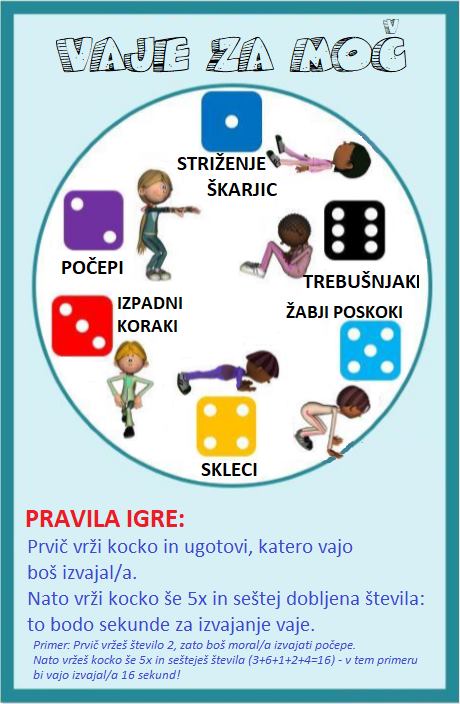 OŠ Col, PŠ Podkraj2. razred  Pouk na daljavo – Učno gradivo in navodila za učenceUčiteljica Katja Turk Medveščekemail: katja.turk@guest.arnes.siDoločene učne vsebine si lahko pogledate na spodnjem spletnem naslovu:https://www.lilibi.si/Torek, 24. 3. 2020MAT: Seštevam do 100 (DE + E = DE)Učenci rešijo naloge v DZ, stran 69 in 70.SLJ: Naše pticeV DZ na strani 26 in 27 si že v petek prebral besedili o črni žolni in kukavici. Upam, da si prejšnjih dneh opazil kakšno ptico v bližini tvojega doma.Sedaj sta ostali za branje še dve besedili. Besedili sta malo težji (1t), a verjamem, da jih boš lahko prebral. Vsako besedilo preberi vsaj dvakrat.Najprej preberi besedilo o SIVEM GALEBU. Ustno odgovori na spodnja vprašanja:Opiši sivega galeba. Kje prebiva? S čim se hrani? Kje si naredi gnezdo?Nato preberi besedilo o KMEČKI LASTOVKI. Ustno odgovori na spodnja vprašanja:Kje živi kmečka lastovka? Kje si naredi gnezdo? Opiši njeno gnezdo. S čim se hrani. Kako pije vodo? Si jo že videl v bližini svojega doma?Dodatna naloga za radovedne:V mestih živi mestna lastovka. Če želiš izvedeti, kakšna je, lahko poiščeš podatke o njej na spletu (glej nalogo označeno z Lili na strani 27)SPO/SLJ: Skrbim za svoje zdravje: Virusi okrog nasDanes boš skupaj s starši prebral pravljico o koronavirusu, ki je prišel tudi v Slovenijo in nam spremenil življenje. Otroci ne morete hoditi v šolo, večina staršev ne more v službo, ne smemo na obisk k starim staršem, sorodnikom, prijateljem….Zakaj? Zato, ker se ta virus zelo hitro širi in napada zdravje ljudi. Preberite pravljico in se o njej pogovorite. Verjamemo, da ga bomo z upoštevanjem vseh navodil naših zdravnikov pregnali iz naše dežele in da se kmalu spet zdravi vidimo v šoli.Pogovor z otrokom: Česa se virus boji? Kako ga zaustavimo? Pokaži svojim staršem, kako si pravilno umivamo roke.https://minirokice.si/pravljica-o-koronavirusu/ŠPO: Vaje za močDanes se boš pri športu razgibal s pomočjo SPINNER VADBE in naredil vaje za moč.  Navodila so spodaj. 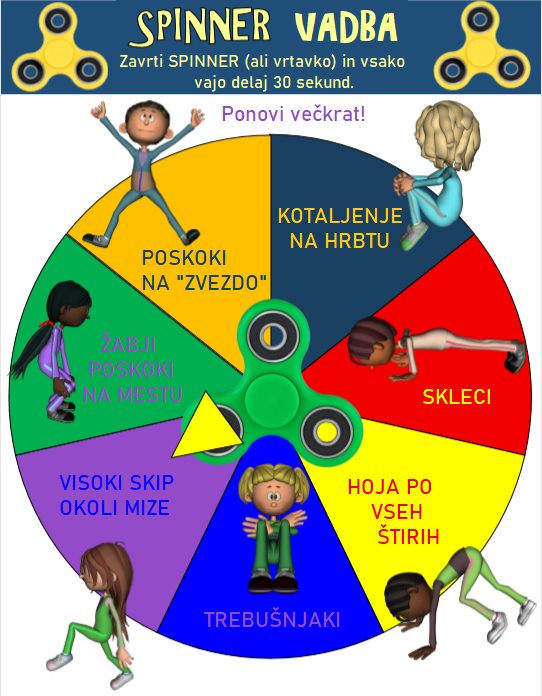 